Милан А. Димкић дописни члан АИНС од 2015, рођен је 1953. године у Београду. Дипломирао је на Грађевинском факултету Универзитета у Београду – хидротехнички смер 1978. год, где је одбранио магистарску и докторску дисертацију. За редовног професора Фaкултeтa тeхничких нaукa у Новом Саду изабран је 2013. године. 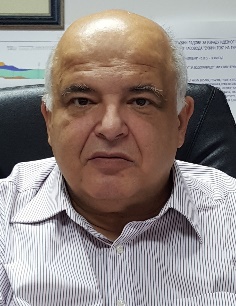 Његова стручна и научна каријера везана je за Институт за водопривреду „Јарослав Черни“ из Београда, у коме је провео читав радни век, а од 1999. године је на месту директора Института. Данас (2018) ради у Институту као стручни саветник а на Факултету техничких наука као редовни професор. Професор Димкић је дао значајан стручни и научни допринос у следећим областима: струјање у артеским и субартеским изданима, узевши у обзир компресибилне карактеристике повлатних и подинских слојева; пречишћавајући процеси при филтрацији подземних вода; примена одређених метода или техничких питања експлоатације подземних вода; заштита или регенерација квалитета изворишта подземних вода, као и управљање водним ресурсима.У професионалној каријери је радио на великом броју случајева из области заштите подземних вода, као што су: заштита изворишта Ужичка Пожега, заштита изворишта Скопља од шестовалентног хрома, заштита и унапређење изворишта „Медијана“ од утицаја из ЕИ-Ниш, итд. Учествовао је у осмишљавању и унапређењу бројних изворишта подземних вода у Србији, планирању и развоју хидротехничких система, као и развоју државног система у области вода. Између осталог, главни је обрађивач недавно усвојене Стратегије управљања водама Републике Србије, као и Акционог плана за управљање водама Србије у периоду 2017-2022 године.Аутор преко 220 радова објављених у референтним међународним и националним часописима, зборницима у земљи и иностранству, у оквиру којих и више књига и монографија. Укупно је публиковао 20 радова са ISI листе у међународним часописима, као и велики број поглавља у монографијама и књигама. Има 115 цитата, Хиршов индекс 5 (Унив.библ.). Главни је аутор међународно признате књиге Управљање подземним водама у великим речним сливовима. Дописни је члан Академије инжењерских наука од 2015. године, а од 2017. је председник Матичног одбора за уређење, заштиту и коришћења вода, земљишта и ваздуха. Главни је уредник научног часописа Water Research and Management, као и директор UNESCO-овог центра друге категорије за управљање водама и климатске промене.На међународном плану, заменик је шефа делегације Србије у Међународноj комисији за заштиту вода реке Дунав (ICPDR), а такође је ко-председник групе за подземне воде у оквиру Међународног удружења вода, где му је 2016. године додељено признање - IWА Fellow. Био је председавајући или члан председништва неколико значајних међународних конференција и симпозијума: Председник научног - техничког одбора и организационог одбора IWА међународних конференција о подземним водама одржаних у Београду 2007, 2011 и 2016. Председник организационог одбора конференција о заштити и коришћењу вода: (2008, 2009, 2010, 2011, 2012, 2013, 2014). Председник и/или организатор више других значајних међународних конференција. Укупно 38 значајних предавања од чега по позиву преко 20, и већи број специјалних почасних предавања по разним стручним скуповима као и појединачних предавања по позиву.За свој рад добио је бројна признања, од којих се истичу: Октобарска награда за најбољи студентски рад, награда „Јарослав Черни“ за најбољи магистарски рад, као и награда „Професор др Војислав К. Стојановић“ Удружења универзитетских професора и научника Србије. Носилац је ордена Белог анђела другог степена. Био је ментор на око 40 дипломских и 8 мастер радова. Такође је био ментор за израду 2 доктората и једног специјалистичког рада. Данас је ментор на изради три пријављена доктората и неколико у припреми.Живи са супругом Надом, са којом има два сина - Александра и Бојана.